                      Р Е П У Б Л И К А    Б Ъ Л ГА Р И Я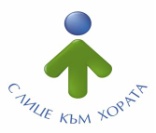 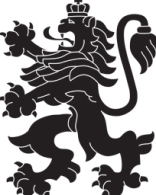                             МИНИСТЕРСТВО  НА  ЗДРАВЕОПАЗВАНЕТО                          РЕГИОНАЛНА  ЗДРАВНА  ИНСПЕКЦИЯ – ВРАЦАгр. Враца 3000      ул. „Черни Дрин” № 2	  тел/факс: 092/ 66 50 61     тел: 092/62 63 77    e-mail: rzi@rzi-vratsa.com   27.(1553) ИЗДАВАНЕ НА РАЗРЕШЕНИЕ ЗА ДЕЙНОСТИ ПО РАЗРУШАВАНЕ ИЛИ ОТСТРАНЯВАНЕ НА АЗБЕСТ И/ИЛИ АЗБЕСТОСЪДЪРЖАЩИ МАТЕРИАЛИ ОТ СГРАДИ, КОНСТРУКЦИИ, ПРЕДПРИЯТИЯ, ИНСТАЛАЦИИ ИЛИ КОРАБИІ.Наименование на административната услугаИздаване на разрешения за дейности по разрушаване (демонтаж) на азбест и/или азбестосъдържащи материали от сгради, конструкции, предприятия, инсталации или кораби.ІІ.Правно основание:Чл. 73 и 74 от Закона за здравето / Дв.бр.110 от 2008г., изм. и доп.ДВ бр.18/2018г./ и Наредба № 9 от 04.08.2006г. за защита на работещите от рискове, свързани с експозицията на азбест при работа /Дв.бр.71 от 01.09.2006г./.ІІІ.Характеристика:Цел: Удостоверяване на мерките, необходими за осигуряване на безопастността и здравето на работещите.Предмет: Дейност по разрушаване на азбест и/или азбестосъдържащи материали.Дефиниция на основни понятия и институти:      РЗИ и РИОСВ.ІV.Процедури по извършване на административната услуга.Компетентни органи: РЗИ.Заявител: еднолични търговци или юридически лица, които извършват дейности по разрушаване на азбест и/или азбестосъдържащи материали.Необходими документи:Заявление;План за работа с мерки за осигуряване на безопасността и здравето на работещите;Списък на ангажираните работещи.Документ за платена такса.Забележка: Заявлението и придружаващите документи могат да се подадат устно – чрез съставяне на Протокол от длъжностното лице;  на място на Административно гише за обслужване на физически и юридически лица в РЗИ – Враца, ул. Черни Дрин  № 2; чрез лицензиран пощенски оператор или по електронен път.Вътрешен ход на процедурата:1.Необходимите документи се подават в два екземпляра / един за РИОСВ /  на Гишетоза админиcтративно обcлужване в сградата на РЗИ Враца  на ул „Черни Дрин” № 2, ет. І, след представяне на документ за платена такса, внесена в касата на РЗИ – Враца , съгласно  чл. 5 на Тарифа за таксите, които се събират от органите на Държавния здравен контрол по Закона за здравето / ДВ, бр. 83 от 2007г. /.2.Въз основа на представените документи в сроковете посочени в чл. 74 от Закона за здравето /29 дни/, Директорът на РЗИ издава  Разрешение за разрушаване и/или демонтаж на азбест или азбестосъдържащи материали. При необходимост се издават препоръки от Директора на РЗИ и срока за получаване на разрешение се удължава до 59 дни. При неспазване на процедурата от заявителя, Директорът на РЗИ прави мотивиран отказ за издаване на разрешение.3.Разрешението се изготвя в два екземпляра, от които един се предоставя на заявителя, един за отдел ДЗК. По искане на заявителя могат да му бъдат изготвени и предоставени повече от един екземпляр от разрешението.4.Разрешението за разрушаване и/или демонтаж на азбест или азбестосъдържащи материали се предоставя на заявителя в брой екземпляри, съответстващ на посочения в заявлението, лично от  гишето за админиcтративно обcлужване в сградата на РЗИ   ет. І, след представяне на документ за платена такса, внесена в касата на  РЗИ/ стая 110/ с входящия номер на заявлението.Такси: чл. 5 на Тарифа за таксите, които се събират от органите на Държавния здравен контрол по Закона за здравето  - 125лв.Заплащането може да се извърши  по банков и /или електронен път; в брой – на Административно гише за обслужване на физически и юридически лица в РЗИ - Враца , ул.”Черни Дрин” № 2 или чрез ПОС – терминал.Резултат от процедурата: издаване на разрешение за разрушаване и/или демонтаж на азбест или азбестосъдържащи материали.V. Образци и бланки: Заявление 